	Государственное бюджетное специальное (коррекционное) образовательное учреждение дляобучающихся, воспитанников с ограниченными возможностями здоровья«Брасовская специальная (коррекционная) общеобразовательная школа- интернат  VIII вида»Сценарий Новогоднего праздника"Наш весёлый Новый год" 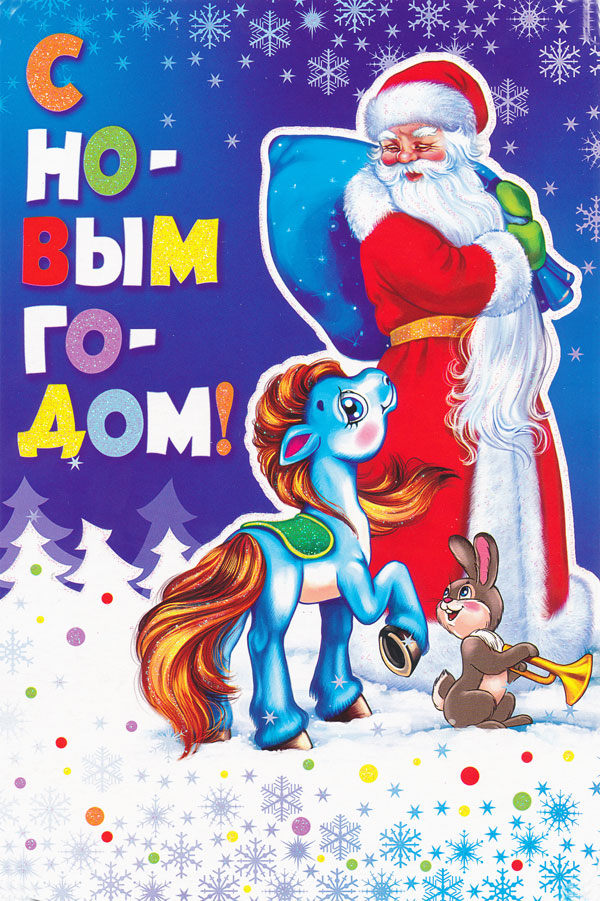 Подготовила воспитатель: Гедройц Л.В.2013-2014 уч.годЦель: создание праздничной атмосферы, проявление творческих способностей, сплочённость классных коллективов.Оформление: зал нарядно украшен новогодними атрибутами, газетами, в центре зала ёлка.Действующие лица: ведущий, Дед Мороз, Снегурочка, Леший, Кикимора, Баба- ЯгаПод музыку заходят дети и становятся полукругом возле елкиВедущий. Сегодня мы в гостях собралиСвоих знакомых и друзей,Чтобы отметить в этом залеаДень Новогодний поскорей!Сейчас пусть каждый будет весел,И огоньки кругом горят.Для смеха, радости и песенПозвали мы сюда ребят!Ведущий. Старый год кончается,Хороший добрый год.Не будем мы печалиться,Ведь Новый к нам идет...Примите пожеланияБез них никак нельзяБудьте здоровы и счастливы!С Новым годом, друзья!Всех поздравляю,Приветствую всех,Да здравствуют шутки, веселье и смех!                   1  День чудесный настает,
                     К нам приходит Новый год!
                     Праздник смеха и затей,
                     Праздник сказки для детей!                    2   Как красиво в нашем зале
                     Мы друзей своих созвали.
                     Веселится наш народ,
                     Мы встречаем Новый год!                  4 Елка новогодняя в зале стоит,
                     И, блестя игрушками, с нами говорит.
                     Вспоминает елочка, с грустью зимний лес,
                     Полных звонких песен, сказок и чудес.                5  Здравствуй елка дорогая, здравствуй, здравствуй Новый Год,                     Под ветвями пробегает наш веселый хоровод!                    6 Тот, кто хочет,  чтоб веселым, был  бы этот Новый год                  Пусть сегодня вместе с нами, песню звонкую споет               1 Гостям мы так рады, что просто нет слов…                   И в миг новогодний, волшебный                 Пусть сбудется лучший из сказочных снов –                 Тот самый необыкновенный                2Как красиво в нашем зале, мы гостей сюда позвали.                 Веселится весь народ – мы встречаем Новый год!                 3. Скоро вместе с нами будет наш любимый Дед Мороз,                    Никого он не забудет, привезет подарков воз.                4. Папы, мамы с нами рядом, мы встречаем Новый год!                    Он и взрослым и ребятам много счастья принесет!                   5. И сегодня в день чудесный заведем мы хоровод,                      Запоем мы дружно песню, здравствуй, здравствуй, Новый год!"Экзамен для детей" Утром мама вас будила,Восемь раз к вам подходила!И бывает так всегда.Это правда, дети?…А с зубами, вот беда!Лень их чистить, как всегда!Смело дайте мне ответ:Зубы чистите вы?…Так бывает, что проспали,Да и в школу опоздали.Вот несчастье, вот беда!Это правда, дети?…А еще ученикиЗабывают дневники,А как двоек там штук семь -Так теряют их совсем.Вот так диво! Вот так да!Это правда, дети?…Если с улицы бабуляВас обедать позовет,То никто из вас мыть руки,Это точно! - не пойдет.Как зовут вас на обед,Руки моете вы?…Когда светит светлый день,Вам уроки делать лень.А как ночка подошла -Все, устал - и все дела!Неужели так всегда?Это правда, дети?…А как мамам помогать,Друг на друга вы кивать:Ты сегодня, а не я,Нынче очередь твоя!Дети, мамам с малых летПомогаете вы?…Дети славные у нас,Не опаздывают в класс,Любят мамам помогать,Да и учатся на пять.Все чистюли, как один,Ходят сами в магазин.И сегодня в гости к намДед Мороз приедет сам!А все ли вы знаете про Новый год?Давайте проверим, а для этого поиграем в игру          - Я вопрос вам задаю. Вы даёте мне ответ – «Да» - кричите или «нет».- Выпал снег – пришла зима? – Да- Ночью светит нам луна? – Да- Дед Мороз противный дед? – Нет- Нужно в школу брать билет? – Нет- Едят лягушек на обед? – НетА у Снегурки – борода? – Нет- Всегда ёлка зелена? – Да.Дед Мороз известен всем, верно?
Он приходит ровно в сем, верно?
Дед Мороз – старик хороший, верно?
Носит шляпу и калоши, верно?
Скоро Дед Мороз придет, верно?
Он подарки принесет, верно?
Ствол хорош у нашей елки, верно?
Был он срублен из двустволки, верно?
Что растет на елке? Шишки, верно?
Помидоры и коврижки, верно?
Что, красива наша елка, верно?
Всюду красные иголки, верно?
Дед Мороз боится стужи, верно?
Со Снегурочкой он дружит, верно?Ведущий Что ж, ответы даны на вопросы,Знаете все вы про Деда Мороза. Физ минВ зал заходит Леший, охает, стонет, потирает спину.Леший.
Ой, погода холодна,
Ветер так и воет,
Кости все мои болят,
Поясница ноет.
У меня свистит в груди
И внутри ломота,
Что ни Боже приведи —
Помереть охота.
Вот помру в глухомани
В одиночестве я,
И никто не узнает,
Где могилка моя.Появляется Кикимора.Кикимора.
Эй, привет! Чего невесел?
Что чурбан-то свой повесил?
Знать, хвороба одолела?
Леший.
Ты б взялась, кума, за дело.
Кикимора.
Я по лесу — первый лекарь,
И знахарка, и аптекарь!
Стал ты, Леший, сам не свой.
Знать, страдаешь головой.
Скоро праздник — Новый год,
А с тобой полно забот.
Леший.
Ой, не говори, кума,
Так-то не было ума,
А теперь совсем кисель
Вот отселе и досель.
(Показывает на своей голове)
Разудалым был я малым,
И на козни был я крут.
Эх, куда все подевалось?
Высох, краше в гроб кладут.
Кикимора.
Ой, сейчас, сейчас, сердечный!
Выпьешь зелье — все пройдет. (Подает кружку)
Леший (пробует).
Ну и гадость!..
Кикимора.
Это зелье
От всего тебя спасет.
Леший.
Из чего ты варишь зелье?
Кикимора.
Из пиявок и хвостов!
Добавляю тараканов
Из березовых листов.
А букашки и козявки
Перемешиваю с травкой.
А еще туда сушеный
Мухомор кладу толченый.
Довожу все до кипенья.
Это лучше, чем варенье...
Ох, ядрено это зелье —
От любой хандры проймет.
Встретишь Новый год в веселье,
Снова молодость придет.
Леший.
Что тут? Мухомор толченый?
Ле-екарша... едрена вошь!..
Вот, свяжись с такой «ученой», —
Раньше времени помрешь!
Хоть в мозгах моих кисель,
Ну-ка, дуй скорей отсель!
(Хватает посох)
Щас как двину!
Кикимора.
О-ё-ёй!
Ты и впрямь стал сам не свой.
(Приглядывается к посоху)
И откель така дубина?
Леший.
Уходи! А то ведь двину!
Кикимора.
Погоди! Ведь посох это!
Расскажу я по секрету:
Дед Мороз свой посох ищет,
По лесам, пригоркам рыщет.
Но откель здесь посох взялся?
Леший (недоуменно).
Я не знаю. Тут валялся.
Кикимора.
Знай, что посох — не простой,
А волшебный. Мы с тобой
Щас излечим все болезни.
Дай мне посох-то, любезный.
(Забирает посох у Лешего, колдует)
Раз, два, три, четыре, пять —
Стань ты молодцем опять!
Леший.
Расступись, лесной народ,
Леший в пляс сейчас пойдет...Исполняет произвольные танцевальные движения « Ариво» Леший.
Эх, опять помолодел!
Что же посох не у дел?
Дай-ка мне его скорей,
Наколдую я гостей. (Колдует)
Скоро праздник расчудесный,
Без гостей неинтересно.
Кара-бума, бума-мас,
Пусть придут, кто любит нас.Появляется Баба Яга.Баба Яга (Лешему громко).
Здравствуй, старый, как живешь?
Леший.
Хорошо. Чего орешь?
Я не старый, не глухой,
Я — красавец молодой!
Баба Яга.
Ой, помру сейчас от смеха.
Молодой Лешак... потеха! (Смеется)
Кикимора.
Зря смеешься ты, Яга.
Леший (размахивает посохом).
Или жизнь не дорога?
Этот посох не простой,
А волшебный. Щас с тобой
Злую шутку мы содеем —
Превратим тебя в Кощея.
Баба Яга.
Ой, не надо! Не губите!
Бабку старую простите.
Я сердита потому,
Что у них там снова праздник.
Веселятся — ну и ну!
В общем, это безобразье
Нужно срочно прекратить!
Кикимора.
Что ты хочешь предложить?
Баба Яга.
Я хочу Снегуркой стать,
Чтоб детишек пощипать.
Не смотрите так сердито —
Будьте вы моею свитой.
Леший.
Скоро Новый год примчится,
Надо нам поторопиться.Леший, Кикимора и Баба Яга уходят.

СЦЕНА ВТОРАЯК елке выходит ведущая.Ведущая.
Время бежит все вперед и вперед —
Вот на пороге стоит Новый год.
Праздник сейчас начинаем, друзья:
Пойте, пляшите — скучать вам нельзя!Физ минПосле хоровода к детям выходят: Баба Яга в шубке и шапке Снегурочки, в руке посох, Леший и Кикимора наряжены в белые юбочки — «снежинки».Баба Яга (поет, фальшивит).
Я — Снегурка, внучка деда,
Вот такая непоседа.
Ля-ля-ля, ля-ля-ля,
Вот такая непоседа.Баба Яга идет вокруг елки, Леший и Кикимора вслед за ней, поют.Леший и Кикимора (поют).
Мы — веселые снежинки,
Ходим-бродим по тропинке,
Мы сейчас поозоруем,
Кой-кого здесь заколдуем.
Ведущая (подозрительно Бабе Яге).
Ты Снегурка? Внучка деда?
Говоришь, что непоседа?
Ну-ка, спой нам и спляши,
Всех на елке рассмеши.
Баба Яга.
Где же видано, чтоб я
Здесь веселье завела?
Ведущая.
Ты Снегурка или нет?
Где же, внученька, твой Дед?
Баба Яга.
Дед немного прихворал.
Нас (показывает на Лешего и Кикимору) замест себя прислал.
Ведущая (детям, показывая на Бабу Ягу).
Кто на самом деле это,
Мы сейчас узнаем, дети.Дети и Баба Яга ведут диалог (на мелодию песни из мультфильма «Ну, погоди!»).Дети.
Расскажи, Снегурочка, где была,
Расскажи-ка, милая, как дела?
Баба Яга.
Все летала в ступе и на метле,
Побывала всюду я и везде.
Дети.
Елочку, Снегурочка, нам зажги,
Покажи, Снегурочка, огоньки.
Баба Яга.
Что вы, детки милые, не могу,
Как же, детки, елочку я зажгу?
Дети.
Не зевай, Снегурочка, не зевай,
С ребятней у елочки поиграй!
Баба Яга.
Как же, детки, с вами мне поиграть?
Умудрилась ноженьку я сломать.
Дети.
Потанцуй, Снегурочка, не ленись,
Вместе со снежинками покружись.
Баба Яга.
Нет, дождусь дедулю я своего,
Вот тогда станцую я для него.
Дети.
А ну-ка, Снегурка, плясать выходи!
Баба Яга.
Нет, детвора, нет, детвора,
Нет, детвора, погоди!
(Затем говорит, грозя посохом)
Я приказываю вам
Расходиться по домам!
Ведущая.
Нет! Так дело не пойдет!
Мы встречаем Новый год!
Только Дед Мороза нет,
Забыл дорогу, что ли, дед?
Баба Яга.
Дед Мороз? Новый год?
Бестолковый вы народ!
Не придет на праздник Дед —
У него подарков нет,
Так что зря не надо ждать.
Ведущая (детям).
Давайте Деда будем звать:
Дед Мороз! Спеши сюда!
Дети.
Дед Мороз! Спеши сюда!От снегурочкиПисьмо Снегурочка.
С дедушкой к вам мы не можем прийти,
Он посох волшебный не может найти.
Дедушка посох в лесу потерял...
Ведущая (показывая на Бабу Ягу).
Думаю я, кто-то посох украл.
Баба Яга.
Все знайте, посох у меня,
И здесь хозяйкой буду я!
Что приумолкли? Что приуныли
И про веселье свое позабыли?
Хватит! Крышка вам пришла!
Эй, нечистые, сюда!К Бабе Яге подбегают Леший и Кикимора.Леший (потирая руки).
Эх, как славно пошалим!
Кикимора (Бабе Яге).
Ентот праздник прекратим!
Дай-ка посох мне сюда!
Баба Яга.
Ни за что и никогда!
Леший.
Посох я нашел! Он мой!
Ты маши своей метлой!
Баба Яга.
А попробуй забери!
(Начинает колдовать)
Раз-два, раз-два, раз-два-три...Леший и Кикимора начинают «драться» с Бабой Ягой, посох роняют. Его забирает ведущая.

Ведущая.
Посох! Силой волшебства
Зло скорей сожги дотла,
Нечисть с елки прогони,
Внучку с дедушкой верни!Ведущая наступает на Бабу Ягу, Лешего и Кикимору, держа перед собой посох. Те пятятся и убегают с елки. Слышится звон колокольчиков, в зал входят Дед Мороз и Снегурочка.Дед Мороз.
Здравствуйте, мои друзья!
Вот — Снегурочка, вот — я!
Я летел быстрее ветра
Много тысяч километров.
Я летел, ребята, к вам,
Моим маленьким друзьям.

Снегурочка.
Всем девочкам, всем мальчикам
Признаюсь я сейчас,
Что очень я соскучилась
И рада видеть вас.
Про елку мы сейчас споём
И вокруг нее пойдем.Хоровод вокруг елки под песню «В лесу родилась елочка».СнегурочкаЕсть одна игра для вас:Я прочту стихи сейчас.Я начну, вы продолжайте,Хором дружно отвечайте.На дворе снежок идётСкоро праздник… (новый год)Мягко светятся иголки,Хвойный дух идёт от …(ёлки).Ветки слабо шелестят,Бусы яркие…(блестят)И качаются игрушки:Флаги, звёздочки … (хлопушки)И верхушку украшая,Там сияет, как всегда,Очень яркая, большаяПятикрылая …(звезда)Ну и ёлка, просто диво,Как нарядна, как …(красива)Новый год у воротРебятишек ёлка…( ждёт).Снегурочка продолжаем танцевать(музыкальную физмин вокруг елки )Дед Мороз.
Я с ребятами сыграю
В интересную игру.
То, чем елку наряжаем,
Я детишкам назову.
Если я скажу вам верно —
Говорите «да» в ответ,
Ну, а если вдруг неверно —
Отвечайте смело «нет!»

Дед Мороз проводит игру «Елочные украшения».Дед Мороз.
Разноцветные хлопушки? (Да)
Одеяла и подушки? (Нет)
Раскладушки и кроватки?
Мармеладки, шоколадки?
Шарики стеклянные?
Стулья деревянные?
Плюшевые мишки?
Буквари и книжки?
Снег из ваты белой?
Ранцы и портфели?
Туфли и сапожки?
Чашки, вилки, ложки?
Конфеты блестящие?
Тигры настоящие?
Шишки золотистые?
Звездочки лучистые?Танец утят Снегурочка-В лесу у елки в Новый год идет веселый хороводУсевшись крепко на суку, кричит петух:Все: Ку-ка-ре-ку.-И каждый раз в ответ ему, мычит корова:Все: Му-у, му-у, му-у.-Сказать певцам хотела «браво», но вышло лишь у кошки:Все: Мяу.-Не разобрать никак слова, твердят лягушки:Все: Ква-ква-ква.-И что-то шепчет снегирь смешная хрюшка:Все: Хрю-хрю-хрю.-И улыбаясь сам себе, запел козленок:Все: Бе-бе-бе.-А это кто там на суку? Кукушка крикнула:Все: Ку-ку.Танец «Ариво»Дед МорозИгра да/нет.Отвечаем хором Дед Мороз старик весёлый?Любит шутки и приколы?Знает песни и загадки?Съест все ваши шоколадки?Он зажжет ребятам ёлку?Носит шорты и футболку?Он душою не стареет?Нас на улице согреет?Санта-Клаус – брат Мороза?Хороша у нас берёза?Новый год идёт всё ближе?Есть Снегурочка в Париже?Дед Мороз несёт подарки?Ездит он на иномарке?Носит тросточку и шляпу?Иногда похож на папу?Танец   Дед Мороз.
До свиданья! До свиданья!
Не грусти, честной народ,
Ждите ровно через год.
Снегурочка.
Подрастайте, не скучайте
И о нас не забывайте. Новогодняя дискотека